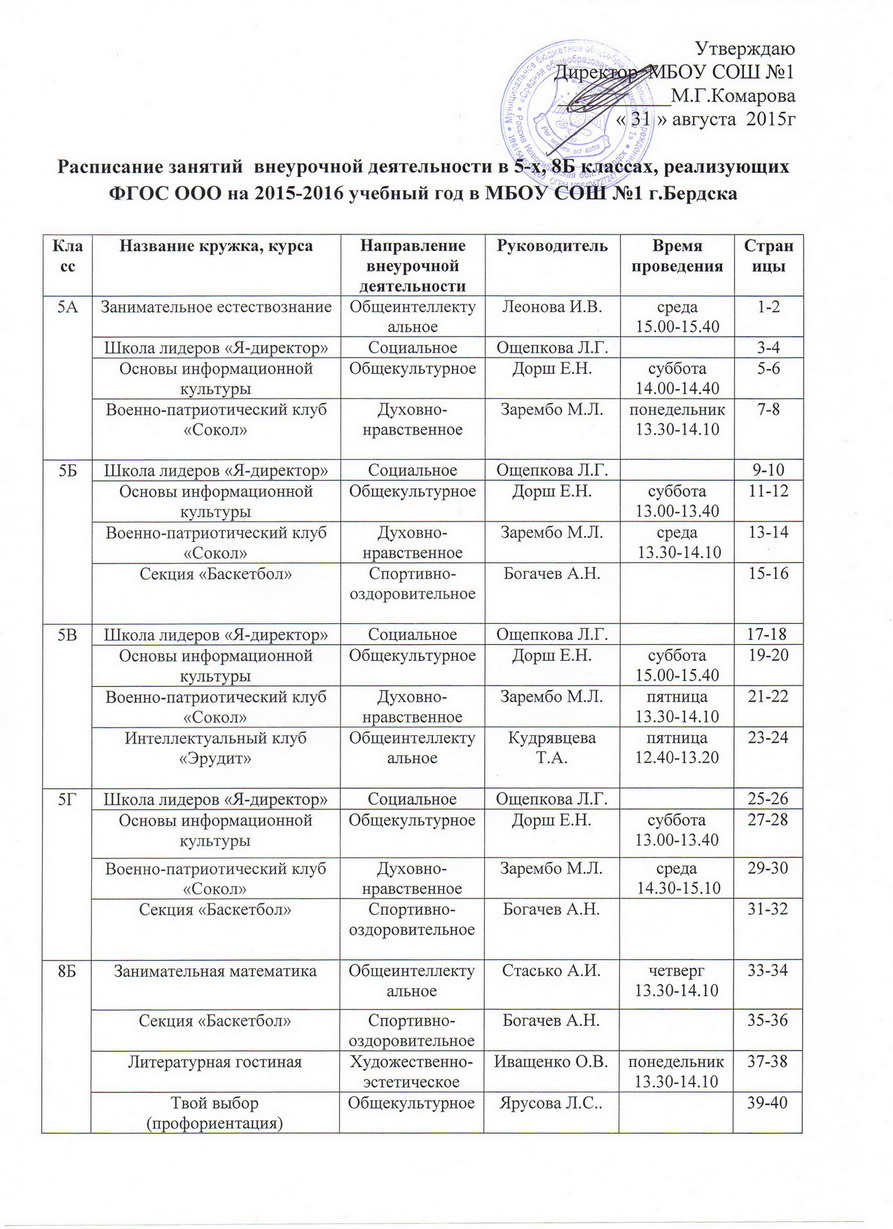 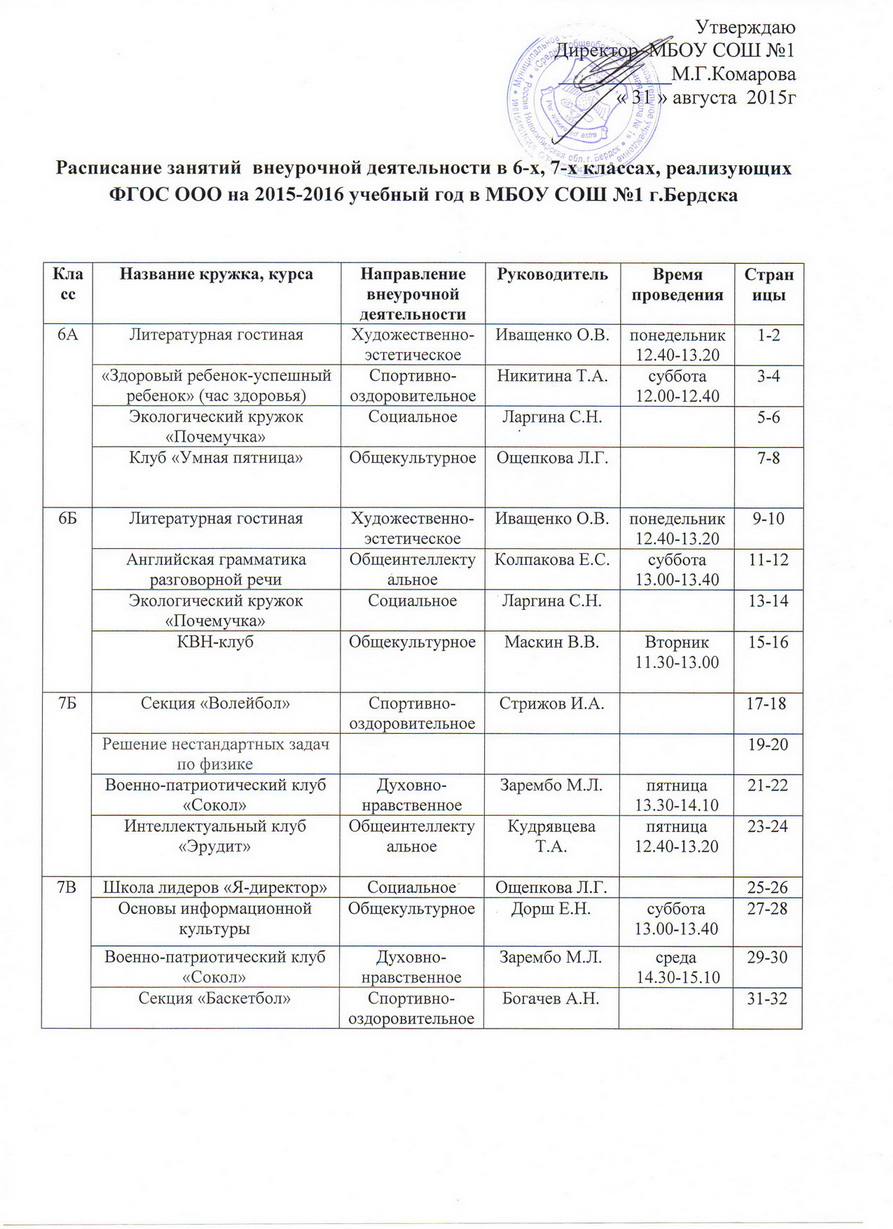 Утверждаю                                                                                                                                                                                           Директор  МБОУ СОШ №1                                                                                                                                                                                               ___________М.Г.Комарова« 31 » августа  2015гРасписание занятий  внеурочной деятельности в 6-х, 7-х классах, реализующих ФГОС ООО на 2015-2016 учебный год в МБОУ СОШ №1 г.БердскаКлассНазвание кружка, курсаНаправление внеурочной деятельностиРуководительВремя проведенияСтраницы6АЛитературная гостинаяХудожественно-эстетическоеИващенко О.В.понедельник 12.40-13.201-26А«Здоровый ребенок-успешный ребенок» (час здоровья)Спортивно-оздоровительноеНикитина Т.А.суббота12.00-12.403-46АЭкологический кружок «Почемучка»СоциальноеЛаргина С.Н.5-66АКлуб «Умная пятница»ОбщекультурноеОщепкова Л.Г.7-86БЛитературная гостинаяХудожественно-эстетическоеИващенко О.В.понедельник 12.40-13.209-106БАнглийская грамматика разговорной речиОбщеинтеллектуальноеКолпакова Е.С.суббота13.00-13.4011-126БЭкологический кружок «Почемучка»СоциальноеЛаргина С.Н.13-146БКВН-клубОбщекультурноеМаскин В.В.Вторник 11.30-13.0015-167БСекция «Волейбол»Спортивно-оздоровительноеСтрижов И.А. 17-187БРешение нестандартных задач по физике19-207БВоенно-патриотический клуб «Сокол»Духовно-нравственноеЗарембо М.Л.пятница 13.30-14.1021-227БИнтеллектуальный клуб «Эрудит»ОбщеинтеллектуальноеКудрявцева Т.А.пятница 12.40-13.2023-247ВШкола лидеров «Я-директор»СоциальноеОщепкова Л.Г.25-267ВОсновы информационной культурыОбщекультурноеДорш Е.Н.суббота13.00-13.4027-287ВВоенно-патриотический клуб «Сокол»Духовно-нравственноеЗарембо М.Л.среда 14.30-15.1029-307ВСекция «Баскетбол»Спортивно-оздоровительноеБогачев А.Н.31-32